Številka: 	4780-6/2024-2720/5Datum: 	16. 4. 2024Zadeva: 	Namera o sklenitvi neposredne kupoprodajne pogodbe za trikolesni električni skuter Grundig ECO 380, letnik 2022Ministrstvo za solidarno prihodnost, na podlagi 78. in 52. člena Zakona o stvarnem premoženju države in samoupravnih lokalnih skupnosti (Uradni list RS, št. Uradni list RS, št. 11/18, 79/18 in 78/23 – ZORR) v povezavi z 19. členom Uredbe o stvarnem premoženju države in samoupravnih lokalnih skupnosti (Uradni list RS, št. 31/18), objavljaNAMERO 
o sklenitvi neposredne kupoprodajne pogodbe za prodajo trikolesnega električnega skuterja Grundig ECO 380 VIN: SLFDP1BA0M1L02480, datum prve registracije 12. 9. 2022.Ministrstvo za solidarno prihodnost ponudbe za nakup trikolesnega električnega skuterja sprejema do vključno 20 dni od dneva objave te namere pod številko zadeve 4780-6/2024.Nepodpisane ponudbe in ponudbe prispele po roku za oddajo ponudb, ne bodo upoštevane. Pri pošiljanju ponudb po pošti upoštevajte spremenjene pogoje Pošte Slovenije d.o.o. o dostavi pisemskih pošiljk od 1. 7. 2021 dalje. Ponudbena cena ne sme biti nižja od 100 EUR, pri čemer ponudbena cena predstavlja končni znesek kupnine.Če bo v roku prispelo več ponudb, se bodo z zainteresiranimi ponudniki opravila dodatna pogajanja o ceni. V primeru dveh ali več ponudb z enakim zneskom se bodo ravno tako izvedla dodatna pogajanja. Pogodba bo sklenjena s tistim ponudnikom, ki bo ponudil najvišji znesek.Vse morebitne stroške pri prenosu lastništva plača kupec. Plačilo kupnine je 8 dni po podpisu pogodbe. Plačilo celotne kupnine v roku je bistvena sestavina pravnega posla.Če izbrani ponudnik ne bo podpisal pogodbe v roku 5 delovnih dni po pozivu in če ne bo plačal kupnine v roku 8 dni po podpisu pogodbe z obeh strani, lahko Ministrstvo za solidarno prihodnost pozove k sklenitvi pogodbe naslednjega ponudnika, ki je ponudil najvišjo ceno.Trikolesni električni skuter se prodaja po načelu videno – kupljeno, zato morebitne reklamacije po sklenitvi prodajne pogodbe ne bodo upoštevane.Lokacija trikolesnega električnega skuterja je v kraju Fikšinci - občina Rogašovci (Prekmurje – Goričko).Ponudbo lahko oddate po navadni pošti na naslov ministrstva ali po elektronski pošti - gp.msp@gov.si, pod št. zadeve 4780-6/2024-2720.V skladu z Uredbo (EU) 2016/679 Evropskega parlamenta in Sveta z dne 27. aprila 2016 o varstvu posameznikov pri obdelavi osebnih in o prostem pretoku takih podatkov (Splošna uredba o varstvu podatkov, v nadaljnjem besedilu: GDPR) in predpisi, ki urejajo varstvo osebnih podatkov, pogodbeni stranki soglašata, da osebnih podatkov ne bosta uporabljali v nasprotju z določili Uredbe GDPR in predpisi o varstvu osebnih podatkov.Priloga 1 – obrazec za ponudbo,Priloga 2 - slikaPriloga 1Št. zadeve: 4780-6/2024-2720Ponudba za nakup trikolesnega električnega skuterja Grundig ECO 380, letnik 2022Ponudnik: __________________________________________________________________Naslov: ____________________________________________________________________Matična številka ali EMŠO: __________________________________Davčna številka: __________________________________________Kontaktni telefon: _________________________________________E – mail: ________________________________________________Izjava:Izjavljam, da sem seznanjen(-a), da se bo pogodba sklenila na način videno-kupljeno.Ponujam: __________________ EURKraj in datum: _________________________	Ponudnik: _________________________	Podpis: ___________________________Priloga 2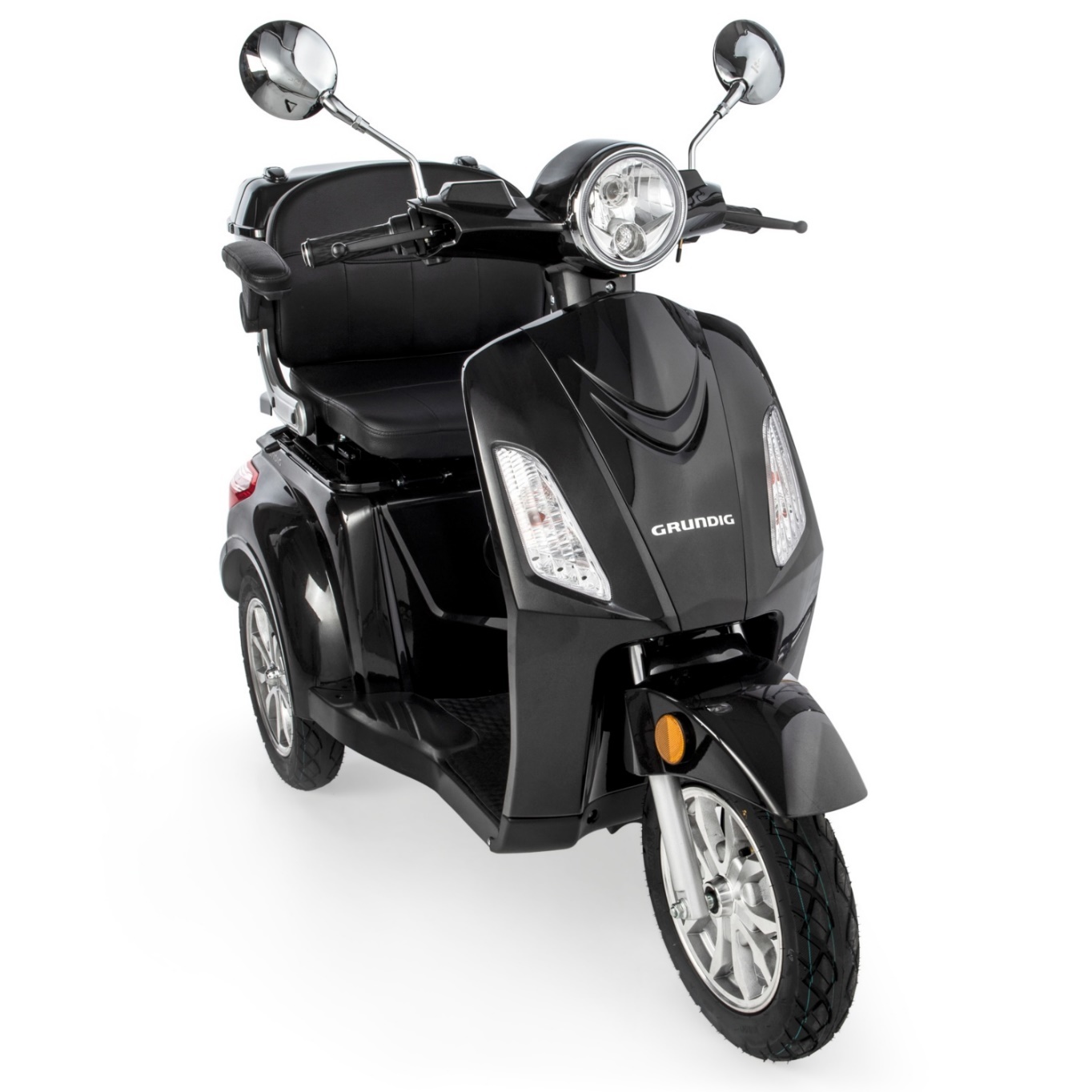 